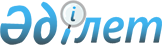 Об установлении квоты рабочих мест для трудоустройства лиц, состоящих на учете службы пробации, также лиц освобожденных из мест лишения свободы и граждан из числа молодежи, потерявших или оставшихся до наступления совершеннолетия без попечения родителей, являющихся выпускниками организаций образования
					
			Утративший силу
			
			
		
					Постановление акимата Келесского района Туркестанской области от 5 февраля 2019 года № 37. Зарегистрировано Департаментом юстиции Туркестанской области 7 февраля 2019 года № 4902. Утратило силу постановлением акимата Келесского района Туркестанской области от 10 июля 2020 года № 151
      Сноска. Утратило силу постановлением акимата Келесского района Туркестанской области от 10.07.2020 № 151 (вводится в действие со дня его первого официального опубликования).
      В соответствии с подпунктом 7) статьи 18 Трудового кодекса Республики Казахстан от 23 ноября 2015 года, подпунктом 2) пункта 1 статьи 18 Уголовно-исполнительного кодекса Республики Казахстан от 5 июля 2014 года, пунктом 2 статьи 31 Закона Республики Казахстан от 23 января 2001 года "О местном государственном управлении и самоуправлении в Республике Казахстан", подпунктами 7), 8), 9) статьи 9 Закона Республики Казахстан от 6 апреля 2016 года "О занятости населения" акимат Келесского района ПОСТАНОВЛЯЕТ:
      1. Установить квоту рабочих мест для трудоустройства лиц, состоящих на учете службы пробации согласно приложению 1.
      2. Установить квоту рабочих мест для трудоустройства лиц, освобожденных из мест лишения свободы согласно приложению 2.
      3. Установить квоту рабочих мест для трудоустройства граждан из числа молодежи, потерявших или оставшихся до наступления совершеннолетия без попечения родителей, являющихся выпускниками организаций образования согласно приложению 3.
      4. Государственному учреждению "Аппарат акима Келесского района" в установленном законодательством Республики Казахстан порядке обеспечить:
      1) государственную регистрацию настоящего постановления в территориальном органе юстиции;
      2) в течение десяти календарных дней со дня государственной регистрации настоящего постановления направление его копии в бумажном и электронном виде на казахском и русском языках в Республиканское государственное предприятие на праве хозяйственного ведения "Республиканский центр правовой информации" для официального опубликования и включения в эталонный контрольный банк нормативных правовых актов Республики Казахстан;
      3) в течение десяти календарных дней со дня государственной регистрации настоящего постановления направление его копии на официальное опубликование в периодические печатные издания, распространяемых на территории Келесского района;
      4) размещение настоящего постановления на интернет-ресурсе акимата Келесского района после его официального опубликования.
      5. Контроль за выполнением настоящего постановления возложить на заместителя акима района А. Сексенбаева.
      6. Настоящее постановление вводится в действие со дня его первого официального опубликования. Перечень организаций Келесского района для которых устанавливается квота рабочих мест для трудоустройства лиц, состоящих на учете службы пробации Перечень организаций Келесского района для которых устанавливается квота рабочих мест для трудоустройства лиц, освобожденных из мест лишения свободы Перечень организаций Келесского района для которых устанавливается квота рабочих мест для трудоустройства граждан из числа молодежи, потерявших или оставшихся до наступления совершеннолетия без попечения родителей, являющихся выпускниками организаций образования
					© 2012. РГП на ПХВ «Институт законодательства и правовой информации Республики Казахстан» Министерства юстиции Республики Казахстан
				
      Аким района

А. Есбаев
Приложение 1 к постановлению
акимата Келесского района
от 5 февраля 2019 года № 37
№
Наименование организации
Списочная численность работников (человек)
Размер квоты
(%)
Количество рабочих мест (человек)
1
Коммунальное государственное учреждение "Общеобразовательная средняя школа № 1 имени О. Есимова" отдела образования, физической культуры и спорта Келесского района
159
1%
1
2
Коммунальное государственное учреждение "Общеобразовательная средняя школа № 33 Жуантөбе" отдела образования, физической культуры и спорта Келесского района
130
1%
1
3
Коммунальное государственное учреждение "Общеобразовательная средняя школа № 22 имени З. Рустемова" отдела образования, физической культуры и спорта Келесского района
126
1%
1
4
Коммунальное государственное учреждение "Общеобразовательная средняя школа № 25 имени С. Сейфуллина" отдела образования, физической культуры и спорта Келесского района
105
1%
1
5
Коммунальное государственное учреждение "Общеобразовательная средняя школа № 46 имени Абая" отдела образования, физической культуры и спорта Келесского района
132
1%
1
6
Коммунальное государственное учреждение "Общеобразовательная средняя школа № 40 имени Г. Муратбаева" отдела образования, физической культуры и спорта Келесского района
154
1%
1
7
Коммунальное государственное учреждение "Общеобразовательная средняя школа № 13 имени Т. Бигелдинова" отдела образования, физической культуры и спорта Келесского района
112
1%
1Приложение 2 к постановлению
акимата Келесского района
от 5 февраля 2019 года № 37
№
Наименование организации
Списочная численность работников (человек)
Размер квоты
(%)
Количество рабочих мест (человек)
1
Государственное коммунальное предприятие на праве хозяйственного ведения "Келесская районная больница "Абай" управления здравоохранения Туркестанской области
1340
1%
1
2
Коммунальное государственное учреждение "Общеобразовательная средняя школа № 41 имени К. Сатпаева" отдела образования, физической культуры и спорта Келесского района
111
1%
1Приложение 3 к постановлению
акимата Келесского района
от 5 февраля 2019 года № 37
№
Наименование организации
Списочная численность работников (человек)
Размер квоты
(%)
Количество рабочих мест (человек)
1
Государственное коммунальное казенное предприятие "Колледж № 13" управления образования молодежной политики и развития языков Туркестанской области
139
1%
1